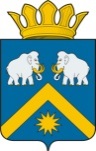 АДМИНИСТРАЦИЯ АБАТСКОГОМУНИЦИПАЛЬНОГО РАЙОНАПОСТАНОВЛЕНИЕВ соответствии Федеральным законом от 29.12.2012 № 273-ФЗ «Об образовании в Российской Федерации», Федеральным законом от 24.06.1999 № 120-ФЗ «Об основах системы профилактики безнадзорности и правонарушений несовершеннолетних», Федеральным законом от 27.07.2006 № 152-ФЗ «О персональных данных», в целях осуществления учета детей, имеющих право на получение дошкольного, начального общего, основного общего и среднего общего образования, ПОСТАНОВЛЯЮ:Утвердить  Порядок учета детей, подлежащих обучению по образовательным программам дошкольного, начального общего, основного общего и среднего общего образования согласно приложению. 2. Опубликовать настоящее постановление (без приложения) в средствах массовой информации и разместить полный текст настоящего постановления на официальном сайте Абатского муниципального района в сети «Интернет».3. Контроль за исполнением настоящего постановления  возложить на  заместителя Главы района, курирующего социальную сферу.Глава района                                                                             И.Ю. ВасильевПриложениек постановлению администрацииАбатского муниципального районаот «10 »_июля 2019 г.  № 86ПОРЯДОКУЧЕТА ДЕТЕЙ, ПОДЛЕЖАЩИХ ОБУЧЕНИЮ ПО ОБРАЗОВАТЕЛЬНЫМПРОГРАММАМ ДОШКОЛЬНОГО, НАЧАЛЬНОГО ОБЩЕГО,ОСНОВНОГО ОБЩЕГО И СРЕДНЕГО ОБЩЕГО ОБРАЗОВАНИЯ1. Общие положения1.1. Настоящий Порядок учета детей, подлежащих обучению по образовательным программам дошкольного, начального общего, основного общего и среднего общего образования, разработан в соответствии с Федеральным законом от 29.12.2012 № 273-ФЗ «Об образовании в Российской Федерации», Федеральным законом от 24.06.1999 № 120-ФЗ «Об основах системы профилактики безнадзорности и правонарушений несовершеннолетних», Федеральным законом от 27.07.2006 № 152-ФЗ «О персональных данных», в целях осуществления ежегодного учета детей, подлежащих обучению по общеобразовательным программам дошкольного, начального общего, основного общего и среднего общего образования на территории Абатского муниципального района.1.2. Порядок определяет организацию работы по учету детей, подлежащих обучению в муниципальных образовательных организациях, расположенных на территории Абатского муниципального района, по образовательным программам дошкольного, начального общего, основного общего и среднего общего образования.1.3. Ежегодному учету подлежат все дети в возрасте от 0 до 18 лет, проживающие (постоянно или временно) на территории Абатского муниципального района, независимо от наличия (отсутствия) регистрации по месту жительства (пребывания).1.4. Порядок разработан в целях:- обеспечения реализации прав граждан на получение общедоступного и бесплатного дошкольного, начального общего, основного общего и среднего общего образования;- организации своевременного учета детей, подлежащих обучению в муниципальных образовательных организациях, расположенных на территории Абатского муниципального района, реализующих образовательные программы дошкольного, начального общего, основного общего и среднего общего образования;- планирования контингента детей, подлежащих приему в первые классы общеобразовательных организаций;- взаимодействия органов и учреждений системы профилактики безнадзорности и правонарушений несовершеннолетних, совместно с заинтересованными лицами и организациями, в соответствии с действующим законодательством.1.5. Информация по учету детей, собираемая в соответствии с настоящим Порядком, подлежит сбору, передаче, хранению и использованию в порядке, обеспечивающем ее конфиденциальность, в соответствии с требованиями Федерального закона от 27.07.2006 № 149-ФЗ «Об информации, информационных технологиях и о защите информации».2. Организация работы по учету детей2.1. Учет детей осуществляется ежегодно путем составления списков детей в возрасте от 0 до 18 лет по месту их фактического проживания (временного или постоянного) на территории Абатского муниципального района.2.2. В работе по учету детей на территории Абатского муниципального района участвуют:- отдел образования администрации Абатского муниципального района (далее по тексту - отдел образования);- образовательные организации Абатского муниципального района;- ГБУЗ ТО "Областная больница № 4" (г. Ишим) филиал №1  Абатская районная больница (в пределах своей компетенции, по согласованию);- комиссия по делам несовершеннолетних и защите их прав при администрации Абатского муниципального района; - МАУ «КЦСОН «Милосердие» Абатского района (в пределах своей компетенции, по согласованию);- органы внутренних дел (ОП №1 МО МВД РФ «Ишимский») (в пределах своей компетенции, по согласованию);- межрайонное управление социальной защиты населения (Абатский, Викуловский и Сорокинский районы)  (в пределах своей компетенции, по согласованию);- администрации сельских поселений Абатского муниципального района. 2.3. Источниками для составления списков детей в возрасте от 0 до 18 лет могут служить:- сведения о детях, полученные в ходе проведения первичного учета - подворовых обходов участков территории района, закрепленных за образовательными организациями, работниками образовательных организаций совместно с работниками органов внутренних дел (участковыми уполномоченными); - сведения о регистрации по месту жительства или месту пребывания иностранных граждан, представляемые органами регистрационного учета граждан на территории района по запросу отдела образования и образовательных организаций;- сведения участковых педиатров, фельдшеров учреждения здравоохранения  о детском населении, в том числе о детях, не зарегистрированных по месту жительства, но фактически проживающих на соответствующей территории;- сведения о проверке проживания и обучения детей, полученные от администраций сельских поселений района;- сведения образовательных организаций о детях;- сведения образовательных организаций, реализующих программы дошкольного образования, о детях от 0 до 7 лет;- сведения о детях, находящихся в специализированных учреждениях  для несовершеннолетних, нуждающихся в социальной реабилитации, межрайонного управления социальной защиты населения (Абатский, Викуловский и Сорокинский районы);- сведения о детях, не обучающихся в нарушение закона, полученные в результате отработки органами  внутренних дел.  2.4. Отдел образования:2.4.1. Закрепляет муниципальные образовательные организации за конкретными территориями (населенными пунктами) Абатского муниципального района (далее - закрепленные территории).2.4.2. Контролирует деятельность образовательных организаций по вопросу соблюдения прав граждан на получение общедоступного и бесплатного дошкольного, начального общего, основного общего и среднего общего образования.2.4.3. Координирует прием в муниципальные образовательные организации, реализующие основные образовательные программы дошкольного, начального общего, основного общего и среднего общего образования, всех граждан, проживающих на территории Абатского муниципального района и имеющих право на получение образования соответствующего уровня.2.4.4. Координирует деятельность муниципальных образовательных организаций:- по сверке и уточнению списков несовершеннолетних, предоставленных по результатам учета детей, проживающих на закрепленной территории;- по ведению документации по учету и переводу детей из одной организации, осуществляющей образовательную деятельность по образовательным программам начального общего, основного общего и среднего общего образования, в другие организации, осуществляющие образовательную деятельность по образовательным программам соответствующих уровня и направленности.2.4.5. Осуществляет мониторинг по зачислению, переводу детей из одной организации, осуществляющей образовательную деятельность по образовательным программам начального общего, основного общего и среднего общего образования, в другие учреждения, осуществляющие образовательную деятельность по образовательным программам соответствующего уровня и направленности, а также окончивших данную образовательную организацию (учреждение).2.4.6. Осуществляет сбор данных по приему детей в муниципальную образовательную организацию на обучение по образовательным программам дошкольного, начального общего, основного общего и среднего общего образования в соответствии с действующим законодательством.2.4.7. Формирует свод данных о детях в возрасте от 0 до 8 лет, проживающих на территории Абатского муниципального района и подлежащих обучению по образовательным программам дошкольного образования. Учет детей, проживающих на территории Абатского муниципального района и подлежащих обучению по образовательным программам дошкольного образования, осуществляется через единую автоматизированную информационную систему «Электронный детский сад Тюменской области».2.4.8. Формирует свод данных о детях в возрасте от 6 до 18 лет, проживающих на территории Абатского муниципального района и подлежащих обучению по образовательным программам начального общего, основного общего и среднего общего образования. Анализирует информацию:- о детях, не посещающих занятия в общеобразовательных организациях без уважительных причин;- о детях, не получающих среднее общее образование по каким-либо причинам.2.4.9. В рамках взаимодействия направляет информацию в органы и учреждения системы профилактики:- о детях, не посещающих занятия в общеобразовательных организациях без уважительных причин;- о детях, не получающих среднее общее образование по каким-либо причинам.2.4.10. Осуществляет хранение списков детей до получения ими среднего общего образования.2.4.11. Обеспечивает надлежащую защиту сведений, содержащих персональные данные о детях, внесенных в списки в соответствии с требованиями Федеральных законов от 27.07.2006 № 149-ФЗ «Об информации, информационных технологиях и о защите информации», от 27.07.2006 № 152-ФЗ «О персональных данных».2.5. Муниципальные образовательные организации, реализующие программы дошкольного, начального общего, основного общего и среднего общего образования:2.5.1. Принимают меры для получения образования соответствующего уровня несовершеннолетними, проживающими на территории, закрепленной за образовательной организацией.2.5.2. Обеспечивают:- ведение документации по учету, приему и переводу детей из одной организации, осуществляющего образовательную деятельность по образовательным программам начального общего, основного общего и среднего общего образования, в другие организации, осуществляющие образовательную деятельность по образовательным программам соответствующего уровня и направленности;- хранение в образовательной организации первичных списков детей на бумажном носителе не менее 5 лет;- полноту и достоверность сведений по учету и переводу детей из одной организации, осуществляющего образовательную деятельность по образовательным программам начального общего, основного общего и среднего общего образования, в другие организации, осуществляющие образовательную деятельность по образовательным программам соответствующего уровня и направленности.2.5.3. До 5 сентября ежегодно:- формируют списки детей в возрасте от 0 до 18 лет, проживающих на закрепленной территории, по форме согласно приложению № 1 к настоящему Порядку;- проводят сверку детей (учащихся, воспитанников), обучающихся в данной образовательной организации;- утверждают списочный состав нового приема обучающихся (учащихся, воспитанников), одновременно вносят соответствующие записи в алфавитную книгу учета обучающихся;- утверждают списочный состав нового приема обучающихся (учащихся, воспитанников), одновременно вносят соответствующие записи в алфавитную книгу учета обучающихся.2.5.4. В срок до 10 сентября предоставляют в отдел  образования  на бумажном носителе сводный отчет, утвержденный руководителем образовательной организации и согласованный с Главой соответствующего  сельского поселения по форме согласно приложениям  № 1, № 2, № 4 к настоящему Порядку.2.5.5. Взаимодействуют с органами и учреждениями системы профилактики безнадзорности и правонарушений несовершеннолетних по раннему выявлению неблагополучия в семьях, воспитывающих несовершеннолетних детей. Выявляют детей, находящихся в социально опасном положении, не посещающих или систематически пропускающих по неуважительным причинам занятия в общеобразовательных организациях, принимают меры по их воспитанию и получению ими  начального общего, основного общего и среднего общего образования, при этом:- незамедлительно принимает меры по взаимодействию с родителями (законными представителями)  для организации обучения детей;- информирует комиссию по делам несовершеннолетних и защите их прав для принятия мер воздействия в соответствии с действующим законодательствам;- информирует отдел образования о выявленных детях и принятых мерах по форме согласно приложению № 5 к настоящему Порядку.2.5.6. Проводят необходимую информационно-разъяснительную работу среди населения, в том числе путем размещения на информационных стендах и в сети «Интернет» на официальном сайте образовательной организации нормативных документов, обеспечивающих бесплатное и доступное дошкольное, начальное общее, основное общее и среднее общее образование.2.5.7. Информируют органы системы профилактики безнадзорности и правонарушений несовершеннолетних о детях, не получающих образование в нарушение Федерального закона Российской Федерации от 29.12.2012 № 273-ФЗ «Об образовании в Российской Федерации».2.5.8. В целях упорядочения учета детей от 6 до 18 лет руководитель общеобразовательной организации обязан незамедлительно сообщать в отдел образования о детях, прекративших занятия в общеобразовательной организации.2.5.9. Обеспечивают надлежащую защиту сведений, содержащих персональные данные о детях, внесенных в списки в соответствии с требованиями Федеральных законов от 27.07.2006 № 149-ФЗ «Об информации, информационных технологиях и о защите информации», от 27.07.2006 № 152-ФЗ «О персональных данных».2.6. Отдел образования, муниципальные образовательные организации, реализующие программы дошкольного, начального общего, основного общего и среднего общего образования, осуществляют сбор данных о детях, подлежащих обучению по образовательным программам дошкольного, начального общего, основного общего и среднего общего образования, при наличии согласия родителей (законных представителей) на обработку персональных данных. Согласие родителей (законных представителей) представляется в муниципальные образовательные организации, реализующие программы дошкольного, начального общего, основного общего и среднего общего образования, в порядке, предусмотренном действующим законодательством, по форме согласно приложению № 3 к настоящему Порядку.Приложение № 1к Порядку учета детей,подлежащих обучению пообразовательным программам дошкольного,начального общего, основного общегои среднего общего образованияИНФОРМАЦИЯо результатах учета детей в возрасте от 0 до 18 лет,проживающих на территории, за которой закреплен (а)___________________________________________________________(наименование образовательной организации)Согласовано:Глава сельского поселения_________________/ ____________________________(подпись)                          (расшифровка подписи)Руководитель ФАП_________________/ ____________________________(подпись)                          (расшифровка подписи)Приложение № 2к Порядку учета детей,подлежащих обучению пообразовательным программам дошкольного,начального общего, основного общегои среднего общего образованияИНФОРМАЦИЯо результатах учета детей в возрасте от 0 до 18 лет,проживающих на территории, за которой закреплено____________________________(наименование образовательной организации)по состоянию на 01 сентября 20___ г.Приложение № 3к Порядку учета детей,подлежащих обучению пообразовательным программам дошкольного,начального общего, основного общегои среднего общего образования                 Согласие на обработку персональных данных    Я, ___________________________________________________________________,(фамилия, имя, отчество одного из родителей (законных представителей)проживающий (ая) по адресу: ______________________________________________,паспорт серия _______ № _______, выдан _______________________________________________________________________________________________________________               (наименование выдавшего органа, дата выдачи)даю согласие _____________________________________________________________,                (наименование образовательной организации)расположенному по адресу: ________________________________________________,на обработку персональных данных моего ребенка ______________________________________________________________________________________________________,              (фамилия, имя, отчество, дата рождения ребенка)проживающего по адресу: _________________________________________, согласнонижеприведенному перечню в целях учета детей, проживающих на территории, закоторой   закреплена   образовательная  организация,  и  имеющих  право  напредоставление общедоступного и бесплатного дошкольного, начального общего,основного  общего, среднего общего образования, с последующим их обобщениеми обезличиванием.    Указанные   в   настоящем   согласии  персональные  данные  могут  бытьпредоставлены    в    отдел   образования   администрации   Абатскогомуниципального района в целях проверки достоверности обобщенной информации.    Перечень персональных данных, на обработку которых дается согласие:    - фамилия, имя, отчество ребенка;    - дата рождения ребенка;    - место жительства ребенка;    - образовательное учреждение, в котором ребенок получает образование.    Настоящее  согласие  дается  на  срок  до  достижения ребенком возраставосемнадцати лет и может быть отозвано мною в любое время путем направленияв образовательную организацию соответствующего письменного заявления.    Дата                                       ПодписьПриложение № 4к Порядку учета детей,подлежащих обучению пообразовательным программам дошкольного,начального общего, основного общегои среднего общего образованияИНФОРМАЦИЯо результатах учета детей в возрасте от 0 до 18 лет,проживающих на территории, за которой закреплено___________________________________________________________(наименование образовательной организации)по состоянию на 01 сентября 20____ годаПриложение № 5к Порядку учета детей,подлежащих обучению пообразовательным программам дошкольного,начального общего, основного общего                                                                                                             и среднего общего образованияИНФОРМАЦИЯоб  обучающихся, не посещающих или систематически пропускающих по неуважительным причинам учебные занятияРуководитель _________________/ ____________________________       (подпись)                     (расшифровка подписи)__10.07.2019___  с. Абатское                        № 86Об утверждении Порядка учета детей, подлежащих обучению по образовательным программам дошкольного, начального общего, основного общего и среднего общего образованияФ.И.О. ребенка (полностью)Дата рождения (полностью)Адрес регистрации (полностью)Адрес фактического проживания (полностью)Определенная родителями(законными представителями) форма получения образованияСокращенное название образовательной организацииСписок составляется по дате рождения в алфавитном порядке (в порядке возрастания от 0 до 18 лет)Список составляется по дате рождения в алфавитном порядке (в порядке возрастания от 0 до 18 лет)Список составляется по дате рождения в алфавитном порядке (в порядке возрастания от 0 до 18 лет)Руководитель_________________/(подпись)_______________________________(расшифровка подписи)N п/пПоказательПоказательЗначение показателя1Проживает на закрепленной территории,из них:Проживает на закрепленной территории,из них:2Посещают образовательную организацию, реализующую программу дошкольного образования в режиме полного/сокращенного дняданную образовательную организацию3Посещают образовательную организацию, реализующую программу дошкольного образования в режиме полного/сокращенного дняиную образовательную организацию4Получают услугу в вариативных формах(ГКП, ИКП и др.)Получают услугу в вариативных формах(ГКП, ИКП и др.)5Не получающие образовательную услугу в образовательной организациипо состоянию здоровья6Не получающие образовательную услугу в образовательной организациипо другим причинам(указать причины)7Подлежащие приему в 1-й класс в следующем за отчетным годомПодлежащие приему в 1-й класс в следующем за отчетным годом8Обучаются в данной образовательной организациивсего8Обучаются в данной образовательной организациииз них поступилив 1 класс9Обучаются в других образовательных организациях(название, количество)--10Обучаются в образовательных организацияхпрофессиональных образовательных организациях11Обучаются в образовательных организацияхобразовательных организациях высшего образования12Трудоустроенозавершивших основное общее образование13Трудоустроенозавершивших среднее общее образование14Трудоустроенозавершивших обучение по адаптированным программам15Не продолжают обучение и не трудоустроены из числа выпускников 9 классов, обучавшихся по адаптированным образовательным программамНе продолжают обучение и не трудоустроены из числа выпускников 9 классов, обучавшихся по адаптированным образовательным программам16Не обучаются и не работаютимеющих основное общее образование17Не обучаются и не работаютимеющих среднее общее образование18Не получившие образование по состоянию здоровья (из числа ранее обучавшихся)Не получившие образование по состоянию здоровья (из числа ранее обучавшихся)19Получающие образование вне организаций, осуществляющих образовательную деятельностьв форме семейного образования19Получающие образование вне организаций, осуществляющих образовательную деятельностьв форме самообразованияРуководитель_________________/(подпись)____________________________(расшифровка подписи)Печать:количество детей, чел.количество детей, чел.количество детей, чел.количество детей, чел.количество детей, чел.количество детей, чел.количество детей, чел.количество детей, чел.количество детей, чел.количество детей, чел.количество детей, чел.количество детей, чел.количество детей, чел.количество детей, чел.количество детей, чел.количество детей, чел.количество детей, чел.количество детей, чел.количество детей, чел.Год рожденияИТОГОПолных летот 0 до 1 годаот 1 года до 2 летот 2 до 3 летот 3 до 4 летот 4 до 5 летот 5 до 6 летот 6 до 7 летот 7 до 8 летот 8 до 9 летот 9 до 10 летот 10 до 11 летот 11 до 12 летот 12 до 13 летот 13 до 14 летот 14 до 15 летот 15 до 16 летот 16 до 17 летот 17 до 18 летИТОГОНаименование населенного пункта......ИТОГО на территории, за которой закреплена образовательная организацияРуководитель_________________/(подпись)____________________________(расшифровка подписи)Название ОУФ.И. ОДата рожденияКлассКоторый год в данном классеПричины непосещенияСостоит на учете в банке данных «Группа особого внимания»Принятые меры в течение отчетного периода ОУКоличество уроков,пропущенных за отчетный периодКраткая  характеристика семьи с указанием ФИО родителейЗанятость несовершеннолетнего